Christ the King Fellowship Presbyterian Church February 7th, 2021 - 11AM#love  Prelude  (“The Rejoicing” arr. Charles Callahan)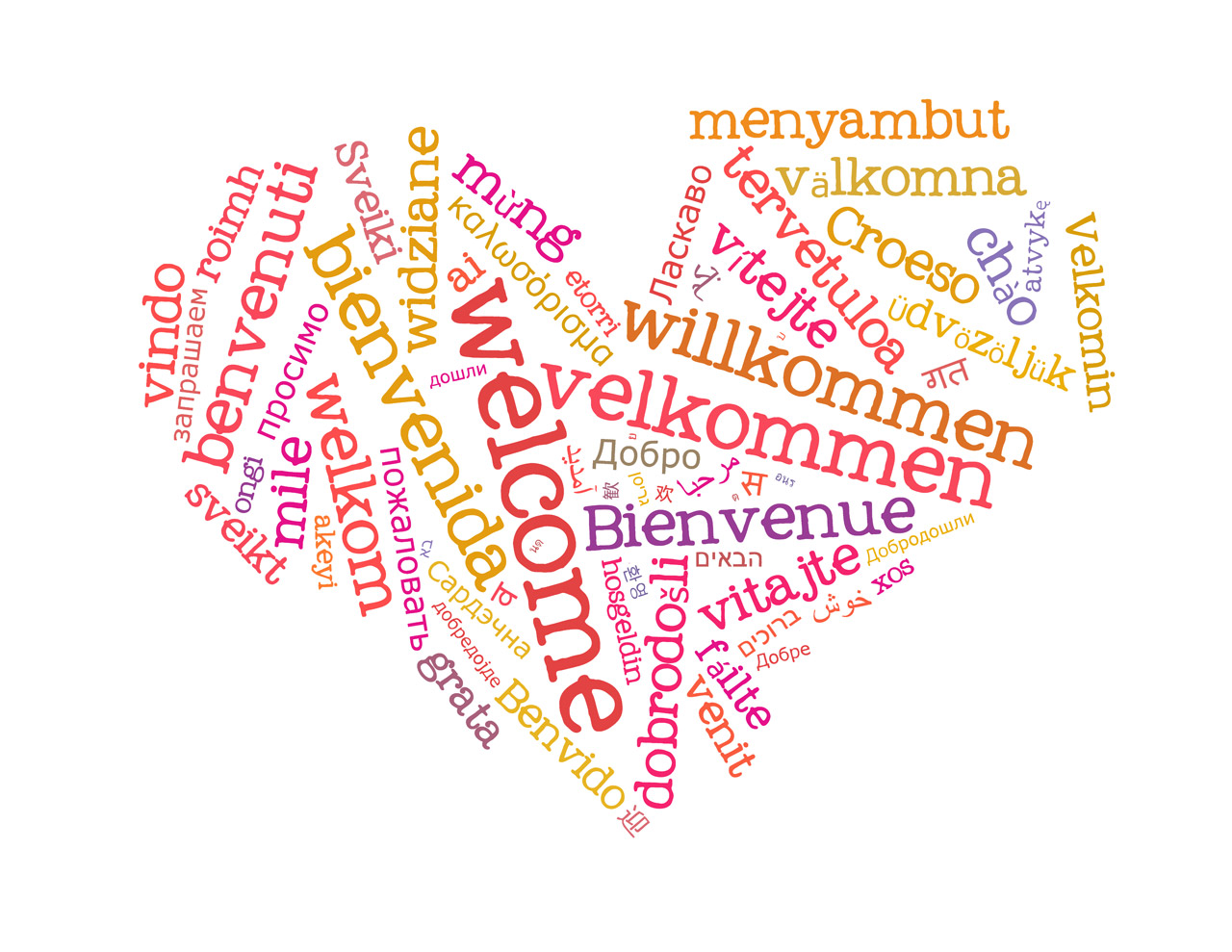 Welcome Call to Worship: (Psalm 100:1-4)	Make a joyful noise to the LORD, all the earth!  Serve the LORD with gladness!  Come into his presence with singing!  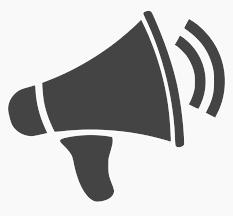 Know that the LORD, he is God!  It is he who made us and not we ourselves; we are his people, and the sheep of his pasture.  Enter his gates with thanksgiving, and his courts with praise!  Give thanks to him; bless his name!   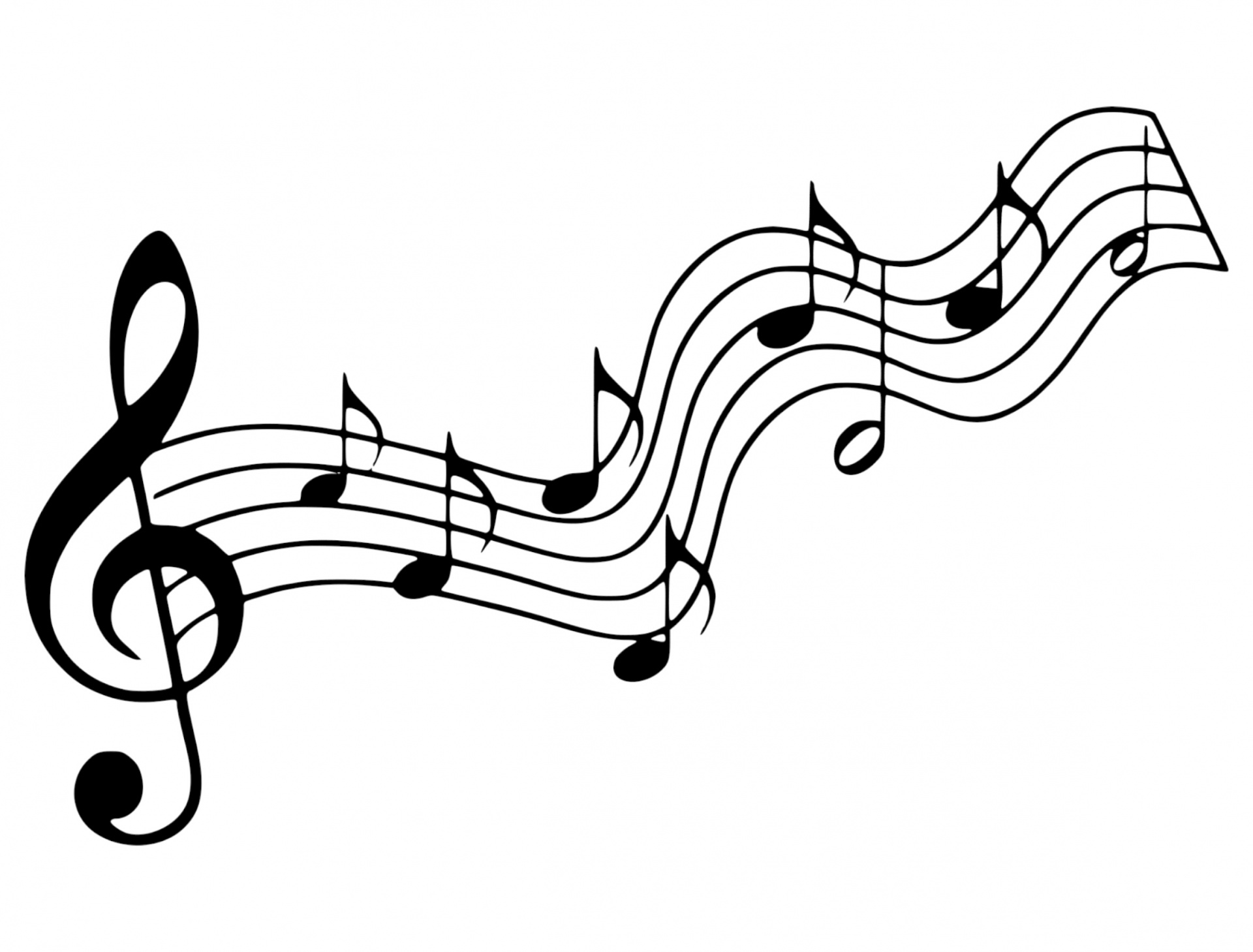 Music (Cantor)  “Through It All” Confession:  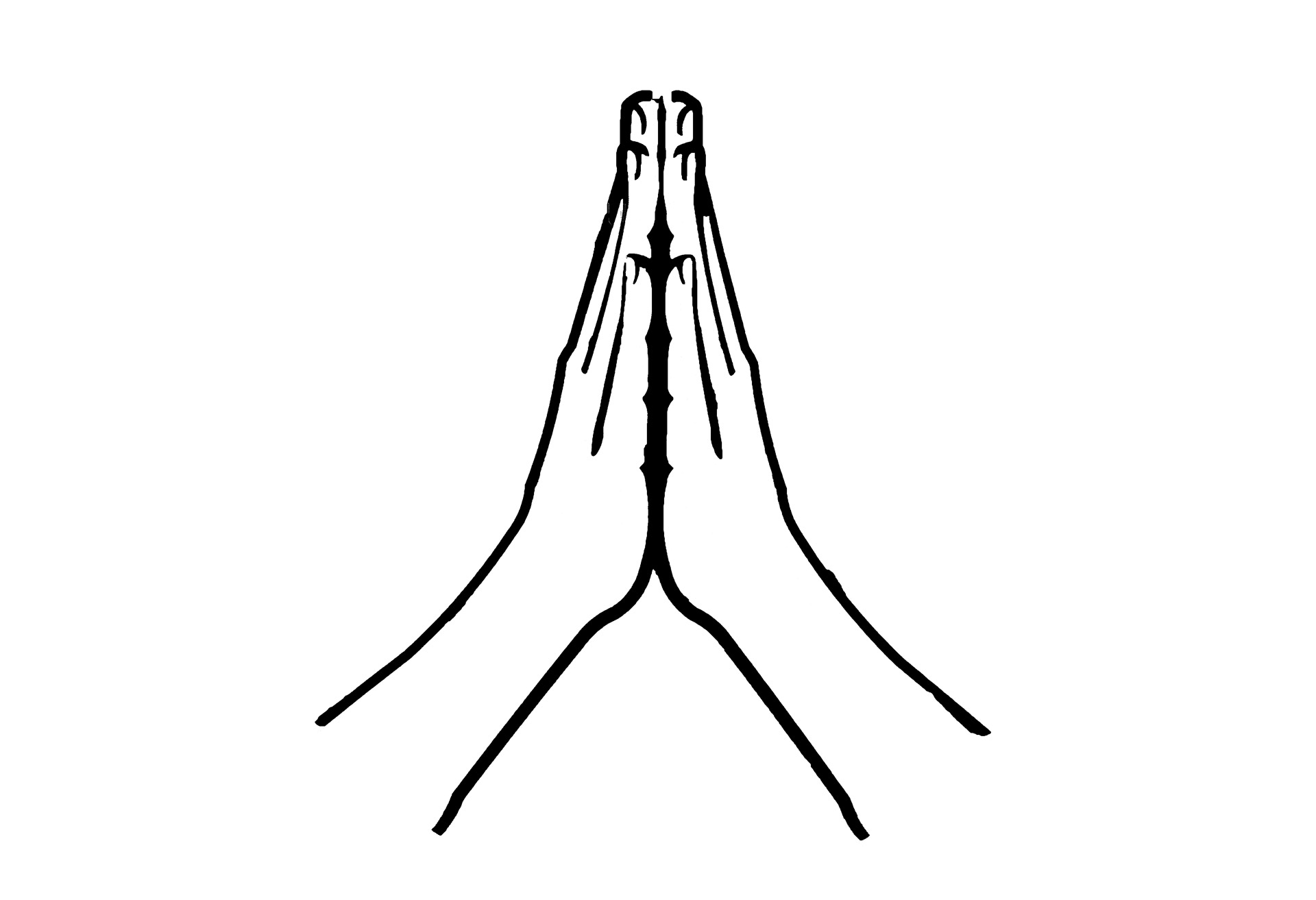 Almighty God, you love us, but we have not loved you.  You call, but we have not listened.  We walk away from neighbors in need, wrapped in our own concerns.  We condone evil, prejudice, warfare, and greed.  God of grace, help us to admit our sin, so that as you come to us in mercy, we may repent, turn to you, and receive forgiveness; through Jesus Christ our redeemer.                      silent prayer & reflection: let the Holy Spirit bring to mind any sin that needs to be confessed - offer it to God &        let it go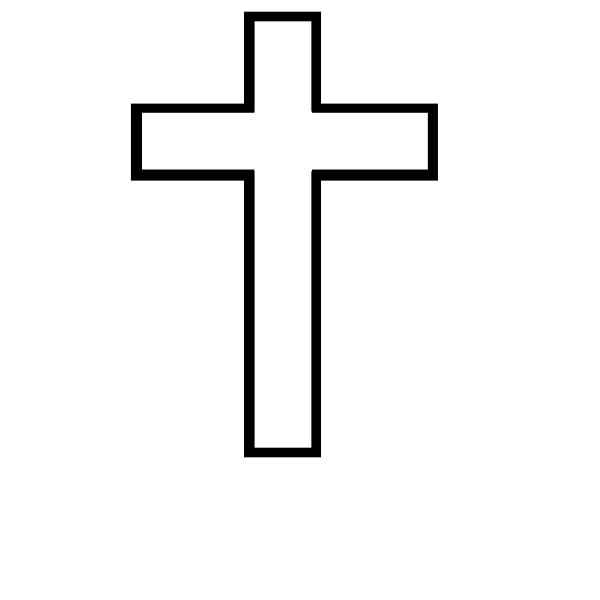 Assurance of PardonGlory be to the Father, & to the Son & to the Holy Ghost! Amen for grace! 	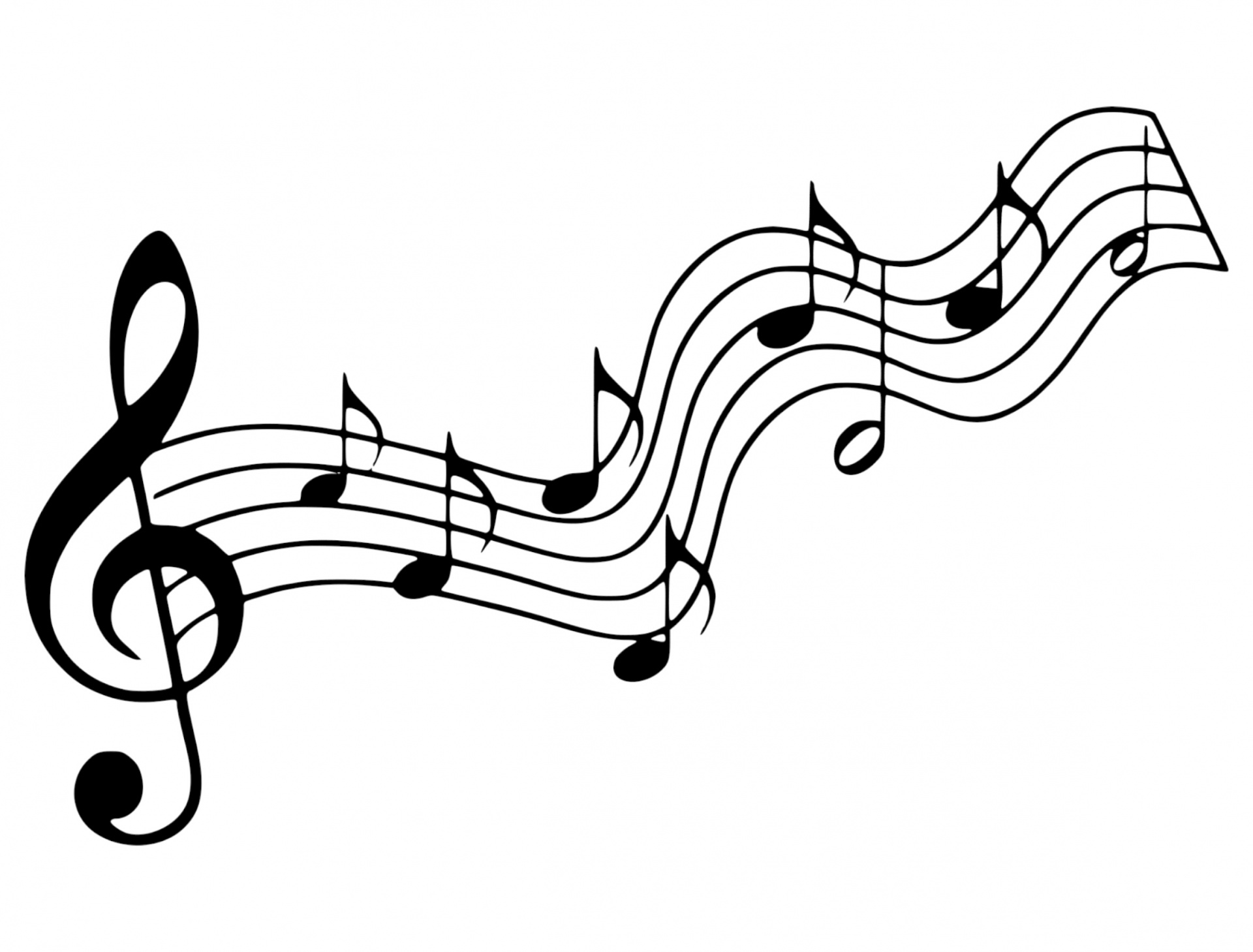 Music (Cantor) “He Touched Me” 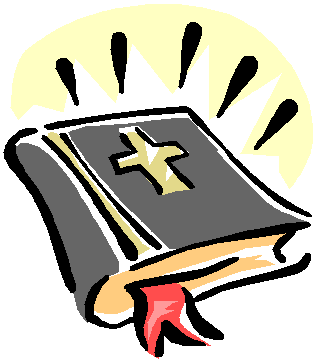 Scripture: 	Mark 1:29-39 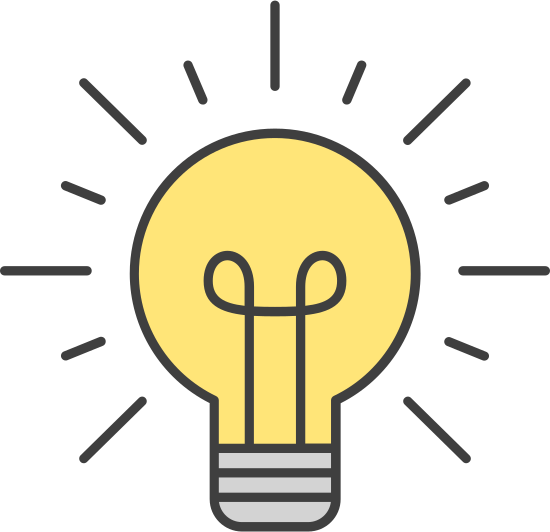                      All Ages Faith Engagement &         			Sermon Time 	  	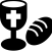 Communion (see “Communion Liturgy” below) Offering: 				We respond to God’s love in joy.   	please drop financial gifts when arriving/leaving or mail to: 939 S. Danby Rd, Spencer NY 14883 -OR- PO Box 367, Spencer, NY. 14883Responsive Organ Music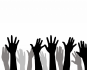 “Ubi Caritas (Where True Love & Charity are Found)” arr. Maurice Durufle Prayers of the Pastor & the PeopleWith Praise & Thanksgiving              share briefly names & situations to lift to God in prayer -- we know God is more than able to hold all we offer & God knows the details!  Lord in Your mercy...Hear our prayer.BlessingInstruments: “Halle, Halle, Halle-lujah! (X3)       		  	Hallelujah, Hal-le-lu-jah! Postlude “There’s a Wideness in God’s Mercy” (Presbyterian Hymnal #298) Dutch melody.  Frederick William Faber, 1854; alt. Arr. Julius Röntgen (1855-1933).Through It All Andraé Crouch © Copyright 1971, arr. 1974 by Manna Music, Inc. All rights reserved. Praise! Hymnal (#543). (Vs.1) I’ve had many tears and sorrows, I’ve had questions for tomorrow, There’ve been times I didn’t know right from wrong; But in ev’ry situation God gave blessed consolation That my trials come to only make me strong.  (Vs.2) I’ve been to lots of places, And I’ve seen a lot of faces, There’ve been times I felt so all alone; But in my lonely hours, Yes, those precious lonely hours, Jesus let me know that I was His own. (Chorus) Through it all, Through it all, I’ve learned to trust in Jesus, I’ve learned to trust in God; Through it all, Through it all, I’ve learned to depend upon His Word.  (Vs.3) I thank God for the mountains, And I thank Him for the valleys, I thank Him for the storms He bro’t me through; For if I’d never had a problem I wouldn’t know that He could solve them, I’d never know what faith in God could do. (Chorus)  He Touched MeWilliam J. Gaither © Copyright 1963 by William J. Gaither.  All rights reserved. Praise! Hymnal (#532). (Vs.1) Shackled by a heavy burden, ‘Neath a load of guilt and shame-- Then the hand of Jesus touched me, And now I am no longer the same.    (Chorus) He touched me, O he touched me, And O the joy that floods my soul! Something happened, and now I know He touched me and made me whole. (Vs.2) Since I met this blessed Savior, Since He cleansed and made me whole, I will never cease to praise Him- I’ll shout it while eternity rolls. Notes & Doodles: Personal Milestones:Feb. 11 - Tom & Gina Bailey Prayer Concerns:			    Prayer family: Walt & Delecia Baer 	     Prayer young person: Devin Decker Prayer theme for young adults: Friends All medical professionals, emergency responders & those serving in hospitals, nursing homes & care facilities Military folks & family - the USA & all those in leadership S-VE School Board members, administrators, teachers & othersNorth Spencer Christian Academy Church FinancesSVE Food Cupboard Van Etten Assembly of God - Pastor Don Earley  Communion Liturgy:_____________________________Eat this Bread (Cantor voice) *Communaute de Taize, adapted by Robert J. Batastini (1984) Eat this bread, drink this cup, Come to me and never be hungry. Eat this bread, drink this cup, Trust in me and you will not thirst. The LORD be with you. And also with you. Lift up your hearts. We lift them to the LORD. Let us give thanks to the LORD our God. It is right to give our thanks and praise! (prayer of thanksgiving & praise -- ending with the LORD's prayer) ...he took bread & after giving thanks to God he broke it & gave it to his disciples saying, "Take, eat. This is my body given for you. Do this in remembrance of me." And in the same way Jesus took the cup, saying: "This cup is the new covenant sealed in my blood, shed for you for the forgiveness of sins. Whenever you drink it, do this in remembrance of me." All who trust in Jesus Christ as Lord are welcome. As you receive the sacrament of communion consider the grace of what Jesus has done for us all and how much God loves you. After all receive, we pray: God, thank You for accepting us as living members of Your Son & our Savior Jesus Christ. Thank you for feeding us with spiritual food in the Sacrament of his body and blood. Send us into the world in peace, granting us strength and courage to love and serve You with gladness and singleness of heart; through Christ our Lord. Amen! Announcements/Reminders: 2/11: 9-11AM Food Cupboard give-away (off Orchard St)2/14: Mask Required Sunday (every other Sunday) 